Every time you attend an event, you get entered to win a prize at the end of the term!October2019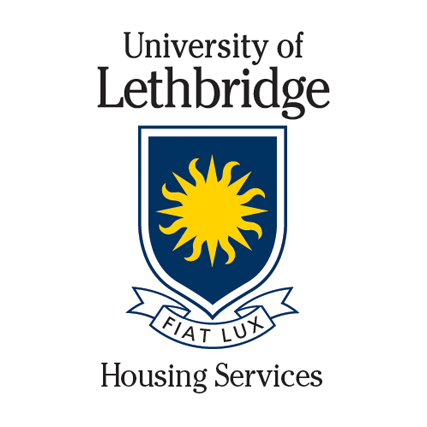 
SundayMondayTuesdayWednesdayThursdayFridaySaturday12345678910111213141516171819Thanksgiving University Closed20212223242526272829303112Halloween